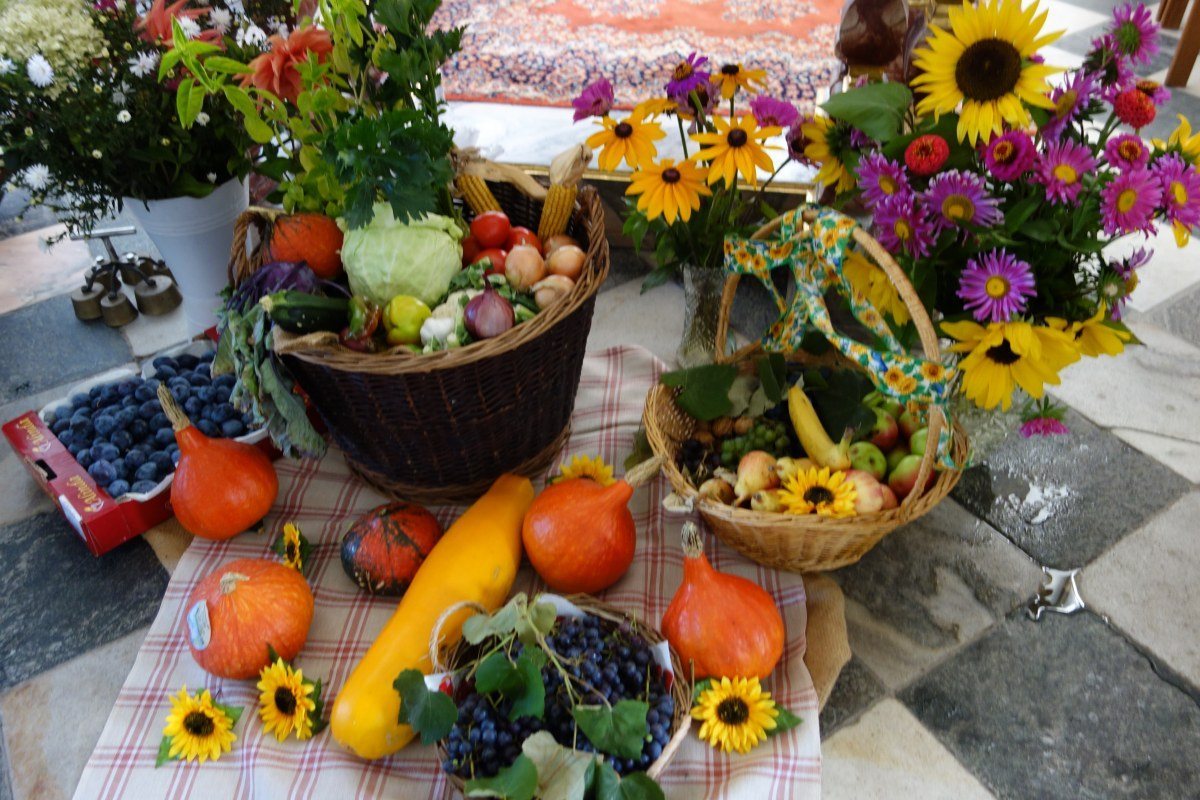 TAGDATUMSTERN-BERGUHRZEITMESSANLIEGEN26. Sonntagim Jahreskreis  1.10.ST9:00für die Pfarrgemeinde27. Sonntagim Jahreskreis  8.10.ST10:30für die Pfarrgemeinde  28. Sonntagim Jahreskreis15.10.ST10:30Kirchweihfest – Erntedank für die Pfarrgemeinde  29. Sonntagim Jahreskreis22.10.ST10:30Weltmissionstag - für †Anna Palle JM u. Fam. Palle Verst.                                             † Maria u. Josef Gajschek In der KW  43 brennt das Ewige Licht für †Familie Palle Verst.  In der KW  43 brennt das Ewige Licht für †Familie Palle Verst.  In der KW  43 brennt das Ewige Licht für †Familie Palle Verst.  In der KW  43 brennt das Ewige Licht für †Familie Palle Verst.  In der KW  43 brennt das Ewige Licht für †Familie Palle Verst.  30. Sonntagim Jahreskreis29.10.ST10:30 für die Pfarrgemeinde  MittwochAllerheiligen1.11.ST11:30für die Pfarrgemeinde mit Gräbersegnung31. Sonntagim Jahreskreis5.11.ST10:30für †Ernst u. Irma Jäger, Tschöfenig u. Hermann Verst.In der KW  45 brennt das Ewige Licht für †Jäger, Tschöfenig u. Hermann Verst..In der KW  45 brennt das Ewige Licht für †Jäger, Tschöfenig u. Hermann Verst..In der KW  45 brennt das Ewige Licht für †Jäger, Tschöfenig u. Hermann Verst..In der KW  45 brennt das Ewige Licht für †Jäger, Tschöfenig u. Hermann Verst..In der KW  45 brennt das Ewige Licht für †Jäger, Tschöfenig u. Hermann Verst..32. Sonntagim Jahreskreis12.11.ST9:00für die Pfarrgemeinde33. Sonntagim Jahreskreis19.11.ST10:30für die PfarrgemeindeChristkönigssonntagletzter SO im Jahreskreis26.11.ST10:30 für die PfarrgemeindeIn der KW 40, 41, 42, 44, 46, 47 und 48 brennt das Ewige Licht für alle Verst. der PfarreIn der KW 40, 41, 42, 44, 46, 47 und 48 brennt das Ewige Licht für alle Verst. der PfarreIn der KW 40, 41, 42, 44, 46, 47 und 48 brennt das Ewige Licht für alle Verst. der PfarreIn der KW 40, 41, 42, 44, 46, 47 und 48 brennt das Ewige Licht für alle Verst. der PfarreIn der KW 40, 41, 42, 44, 46, 47 und 48 brennt das Ewige Licht für alle Verst. der Pfarre1. Adventsonntag3.12.ST10:30für die Pfarrgemeinde